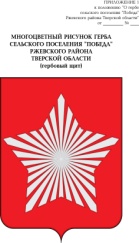 АДМИНИСТРАЦИЯ МУНИЦИПАЛЬНОГО ОБРАЗОВАНИЯ СЕЛЬСКОЕ ПОСЕЛЕНИЕ «ПОБЕДА» РЖЕВСКОГО РАЙОНА ТВЕРСКОЙ ОБЛАСТИ  П О С Т А Н О В Л Е Н И Е    21.02.2017 г.                                                                                                          №  15О внесении изменений в Постановление  Главы администрациисельского поселения «Победа» № 39  от 24.12.2013 года  «О предоставлении муниципальными служащими муниципального образования сельское поселение «Победа» Ржевского района Тверской области сведений о расходах, а также о  расходах своих супруги (супруга) и несовершеннолетних детей» (с изменениями  от 27.03.2015 г.)     В соответствии с Федеральным законом от 03.12.2012 N 230-ФЗ (ред. от 22.12.2014) "О контроле за соответствием расходов лиц, замещающих государственные должности, и иных лиц их доходам», Федеральным законом от 25.12.2008 N 273-ФЗ (ред. от 22.12.2014) "О противодействии коррупции",  Федеральным законом от 02.03.2007 N 25-ФЗ (ред. от 22.12.2014) "О муниципальной службе в Российской Федерации",  Указом Президента РФ от 23.06.2014 N 460 "Об утверждении формы справки о доходах, расходах, об имуществе и обязательствах имущественного характера и внесении изменений в некоторые акты Президента Российской Федерации", Указа Президента РФ от 8 июля 2013 г. № 613 «Вопросы противодействия коррупции» в целях приведения нормативных правовых актов в соответствии с действующим законодательством, ПОСТАНОВЛЯЮ:1. В соответствии с требованиями Федерального Закона  от 3 декабря 2012 года № 230-ФЗ «О контроле за соответствием расходов, замещающих государственные должности, и иных лиц их доходам», Указа Президента Российской Федерации от 23.06.2014 г. № 460 «Об утверждении формы справки о доходах, расходах, об имуществе и обязательствах имущественного характера и внесении изменений в некоторые акты Президента Российской Федерации» исключить приложение № 1 к Порядку представления муниципальными служащими, лицами, замещающими муниципальные должности органов местного самоуправления муниципального образования  сельское поселение «Победа» Ржевского  района Тверской области сведений о расходах, а также о расходах своих супруги (супруга) и несовершеннолетних детей.2. подпункт «г» пункта 3 Приложения № 2 Порядка  размещения на официальном сайте администрации  Ржевского района и предоставления средствам массовой информации сведений о расходах, об имуществе и обязательствах имущественного характера и источниках получения средств  муниципальным служащим, лицом, замещающим муниципальную должность органов местного самоуправления муниципального образования сельское поселение «Победа» Ржевский район Тверской области, а также о расходах его супруги (супруга) и несовершеннолетних детей изложить  в новой редакции:-  сведения об источниках получения средств, за счет которых совершены сделки по приобретению земельного участка, иного объекта недвижимого имущества, транспортного средства, ценных бумаг, долей участия, паев в уставных (складочных) капиталах организаций, если общая сумма таких сделок превышает общий доход служащего (работника) и его супруги (супруга) за три последних года, предшествующих отчетному периоду.3. Форма таблицы, в которой размещаются на официальном сайте сведения о доходах, расходах, об имуществе и обязательствах имущественного характера приведена в соответствие с Требованиями к размещению и наполнению подразделов, посвященных вопросам противодействия коррупции, официальных сайтов федеральных государственных органов, Центрального банка Российской Федерации, Фонда социального страхования Российской Федерации, Федерального фонда обязательного медицинского страхования государственных корпораций (компаний), иных организаций, созданных на основании федеральных законов, утвержденных Министерством труда и социальной защиты Российской федерации, приказом № 530 н от 07.10.2013 года в целях исполнения Указа Президента РФ от 08.07.2013 года № 613 «Вопросы противодействия коррупции». 4 .Контроль за исполнением настоящего постановления возложить на заместителя Главы администрации сельского поселения «Победа» Румянцеву М.С. 5. Настоящее постановление подлежит обнародованию в установленном порядке.Глава администрацииМО сельское поселение «Победа»                                                      Е.Л.Тарасевич     ГЛАВА АДМИНИСТРАЦИИ МУНИЦИПАЛЬНОГО ОБРАЗОВАНИЯ СЕЛЬСКОЕ ПОСЕЛЕНИЕ «ПОБЕДА» РЖЕВСКОГО РАЙОНА ТВЕРСКОЙ ОБЛАСТИПОСТАНОВЛЕНИЕ24.12. 2013                                                                                                                           № 39О представлении муниципальными служащими муниципального образования сельское поселение «Победа» Ржевского района Тверской области сведений о расходах, а также о расходах своих супруги (супруга) и несовершеннолетних детейс изменениями и дополнениями  от 27.03.2015 г., 21.02.2017 г.      В соответствии с Федеральным законом от 25 декабря 2008 г. N 273-ФЗ «О противодействии коррупции», Федеральным законом от 03.12.2012 г.  №230-ФЗ «О контроле за соответствием расходов лиц, замещающих государственные должности, и иных лиц их доходам», Федеральным законом от 02.03.2007 N 25-ФЗ "О муниципальной службе в Российской Федерации", ПОСТАНОВЛЯЮ:1. Утвердить Порядок предоставления муниципальными служащими, лицами, замещающими муниципальные должности в муниципальном образовании сельское поселение «Победа» Ржевского района Тверской области, сведений о расходах, а также о расходах своих супруги (супруга) и несовершеннолетних детей (Приложение 1).2. Утвердить  Порядок размещения на официальном сайте администрации Ржевского района и предоставления средствам массовой информации сведений  о доходах и расходах муниципальных служащих, лиц, замещающих муниципальные должности органов местного самоуправления муниципального образования сельское поселение «Победа» Ржевского района тверской области, а также о расходах его супруги( супруга) и несовершеннолетних детей, об имуществе и обязательствах имущественного характера и источниках получения средств ( приложение 2)3. Утвердить Перечень должностей муниципальных служащих, лиц, замещающих муниципальные должности органов местного самоуправления муниципального образования сельское поселение «Победа» Ржевского района Тверской области, при замещении которых муниципальные служащие, лица, замещающие муниципальные должности муниципального образования сельское поселение «Победа» Ржевского района Тверской области, обязаны представлять сведения о своих расходах, а также сведения о расходах своих супруги (супруга) и несовершеннолетних детей  (приложение 3).4. Настоящее Постановление вступает в силу со дня его подписания и подлежит  обнародованию в установленном порядке.5. Контроль за исполнением настоящего Постановления возложить на заместителя Главы администрации  сельского поселения «Победа» Ржевского района  Румянцеву М.С.Глава администрации  сельскогопоселения «Победа» Ржевского района                                           Е.Л.ТарасевичПорядок 
представления муниципальными служащими, лицами, замещающими муниципальные должности органов местного самоуправления муниципального образования  сельское поселение «Победа» Ржевского  района Тверской области сведений о расходах, а также о расходах своих супруги (супруга) и несовершеннолетних детейс изменениями и дополнениями  от 10.06.2015 г., 14.02.2017 г. 1. Информация об изменениях:Постановлением Главы администрации сельского поселения «Победа» Ржевского района Тверской области от 27 марта 2015 г. N 19-1  в пункт 1 настоящего приложения внесены изменения, вступающие в силу с момента подписания названного постановления и распространяющиеся на правоотношения, возникшие с 1 января  2015 г.«1. Лица, замещающие муниципальные должности на постоянной основе, должности муниципальной службы, осуществление полномочий по которым влечет за собой обязанность представлять сведения о своих доходах, об имуществе и обязательствах имущественного характера, а также сведения о доходах, об имуществе и обязательствах имущественного характера своих супруги (супруга) и несовершеннолетних детей обязаны ежегодно в сроки, установленные для представления сведений о доходах, об имуществе и обязательствах имущественного характера, представлять сведения о своих расходах, а также о расходах своих супруги (супруга) и несовершеннолетних детей по каждой сделке по приобретению земельного участка, другого объекта недвижимости, транспортного средства, ценных бумаг, акций (долей участия, паев в уставных (складочных) капиталах организаций), совершенной им, его супругой (супругом) и (или) несовершеннолетними детьми в течение календарного года, предшествующего году представления сведений (далее - отчетный период), если общая сумма таких сделок превышает общий доход данного лица и его супруги (супруга) за три последних года, предшествующих отчетному периоду, и об источниках получения средств, за счет которых совершены эти сделки.  Сведения представляются по форме, утвержденной Указом Президента РФ от 23.06.2014 N 460 "Об утверждении формы справки о доходах, расходах, об имуществе и обязательствах имущественного характера и внесении изменений в некоторые акты Президента Российской Федерации".   2. Обязанность, предусмотренная пунктом 1 настоящего Порядка, возникает в отношении сделок, совершенных с 01.01.2012 года.3. Исключен с 1 января 2015 г.Постановлением Главы администрации сельского поселения «Победа» Ржевского района Тверской области от 27 марта 2015 г. N 19-1   пункт 4 настоящего приложения изложен в новой редакции, вступающей в силу с момента подписания названного постановления и распространяющейся на правоотношения, возникшие с 1 января 2015 г.«4. В случае если муниципальным служащим, лицом, замещающим должность муниципальной службы будет обнаружено, что в представленных им сведениях о расходах не отражены или не полностью отражены какие-либо сведения либо имеются ошибки, в течение одного месяца после окончания установленного срока он может представить уточненные сведения.»5.Проверка сведений, указанных в пункте 1 настоящего Порядка, осуществляется в соответствии с законодательством Российской Федерации.Постановлением Главы администрации сельского поселения «Победа» Ржевского района Тверской области от 27 марта 2015 г. N 19-1  пункт 6 настоящего приложения изложен в новой редакции, вступающей в силу с момента подписания названного постановления и распространяющейся на правоотношения, возникшие с 1 января 2015 г.«6. В случае, если при проведении проверки выявится что муниципальным служащим, его супругой (супругом) и (или) несовершеннолетними детьми совершена сделка по приобретению земельного участка, другого объекта недвижимости, транспортного средства, ценных бумаг, акций (долей участия, паев в уставных (складочных) капиталах организаций), совершенной им, его супругой (супругом) и (или) несовершеннолетними детьми в течение календарного года, предшествующего году представления сведений (далее - отчетный период), если общая сумма таких сделок превышает общий доход данного лица и его супруги (супруга) за три последних года, предшествующих отчетному периоду, данная информация в письменной форме направляется в срок не позднее пяти рабочих дней Губернатору Тверской области (или уполномоченному органу)  для принятия решения об осуществлении контроля за расходами муниципального служащего, его супруги (супруга) и (или) несовершеннолетних детей ».   7. Контроль за соответствием расходов муниципального служащего, его супруги (супруга) и несовершеннолетних детей их доходам осуществляется в порядке, предусмотренном Федеральным законом от 25 декабря 2008 года N 273-ФЗ "О противодействии коррупции" и Федеральным законом от 03.12.2012г. №230-ФЗ "О контроле за соответствием расходов лиц, замещающих государственные должности, и иных лиц их доходам", нормативными правовыми актами Президента Российской Федерации, законами и иными нормативными правовыми актами Тверской области.8. Непредставление муниципальным служащим сведений о своих расходах, а также о расходах своих супруги (супруга) и несовершеннолетних детей по каждой сделке в случае, если представление таких сведений обязательно, либо представление заведомо недостоверных или неполных сведений является правонарушением, влекущим увольнение муниципального служащего с муниципальной службы.9. Лица, виновные в разглашении сведений о расходах муниципальных служащих и членов их семьи или в использовании этих сведений в целях, не предусмотренных законодательством Российской Федерации, несут ответственность в соответствии с законодательством Российской ФедерацииПостановлением Главы администрации сельского поселения «Победа» Ржевского района Тверской области от 27 марта 2015 г. N 19-1  пункт 10 настоящего приложения внесены изменения, вступающие в силу с момента подписания названного постановления.«10. Представленные в соответствии с настоящим Порядком сведения об источниках получения средств, за счет которых совершены сделки (совершена сделка) по приобретению земельного участка, другого объекта недвижимости, транспортного средства, ценных бумаг, акций (долей участия, паев в уставных (складочных) капиталах организаций), если общая сумма таких сделок превышает общий доход лица, замещающего муниципальные должности на постоянной основе, должности муниципальной службы, осуществление полномочий по которым влечет за собой обязанность представлять сведения о своих доходах, об имуществе и обязательствах имущественного характера, а также сведения о доходах, об имуществе и обязательствах имущественного характера своих супруги (супруга) и несовершеннолетних детей, и его супруги (супруга) за три последних года, предшествующих отчетному периоду, размещаются в информационно-телекоммуникационной сети "Интернет" на официальном сайте администрации Ржевского района с соблюдением законодательства Российской Федерации о государственной тайне и о защите персональных данных.».Постановлением Администрации сельского поселения «Победа» Ржевского района Тверской области от 21 февраля 2017 г. N 15 Приложение № 1 к Порядку представления муниципальными служащими, лицами, замещающими муниципальные должности органов местного самоуправления муниципального образования  сельское поселение «Победа» Ржевского  района Тверской области сведений о расходах, а также о расходах своих супруги (супруга) и несовершеннолетних детей – исключить   Приложение  № 2 к постановлению  Главы администрации МО сельское поселение «Победа»                                                                                                        № 39 от 24.12.2013г.Порядок размещения на официальном сайте администрации Ржевского района и предоставления средствам массовой информации сведений о расходах, об имуществе и обязательствах имущественного характера и источниках получения средств  муниципальным служащим, лицом, замещающим муниципальную должность органов местного самоуправления муниципального образования сельское поселение «Победа» Ржевский район Тверской области, а также о расходах его супруги (супруга) и несовершеннолетних детей1. Сведения о доходах, расходах, об имуществе и обязательствах имущественного характера и источниках получения средств, представляемые муниципальными служащими, лицами, замещающими муниципальные должности органов местного самоуправления муниципального образования сельское поселение «Победа» Ржевского района Тверской области размещаются в информационно-коммуникационной сети "Интернет" на официальном сайте администрации Ржевского района - www.rzhevregion.com не позднее 14-дневного срока со дня истечения срока, установленного для подачи справок о расходах. 2. Сведения о доходах, расходах, об имуществе и обязательствах имущественного характера и источниках получения средств, представляемые муниципальными служащими, лицами, замещающими муниципальные должности органов местного самоуправления муниципального образования  сельское поселение «Победа» Ржевский район Тверской области предоставляются администрацией сельского поселения «Победа» Ржевского района средствам массовой информации, по их запросам, для опубликования, с соблюдением законодательства Российской Федерации о государственной тайне и о защите персональных данных.Администрация муниципального образования сельское поселение «Победа» Ржевского района:а) в 3-дневный срок со дня поступления запроса от средств массовой информации сообщает о нем муниципальному служащему, лицу, замещающему муниципальную должность органов местного самоуправления муниципального образования  сельское поселение «Победа» Ржевского района Тверской области, в отношении которого поступил запрос.б) в 7-дневный срок со дня поступления запроса от средств массовой информации обеспечивает предоставление им сведений о доходах, расходах, об имуществе и обязательствах имущественного характера и источниках получения средств указанных в пункте 3 настоящего Порядка по форме, согласно приложения к настоящему Порядку, в том случае, если запрашиваемые сведения отсутствуют на официальном сайте администрации Ржевского района.3. На официальном сайте администрации Ржевского района размещаются и средствам массовой информации предоставляются для опубликования следующие сведения:а) сведения о доходах муниципального служащего, лица, замещающего муниципальную должность органов местного самоуправления муниципального образования сельское поселение «Победа» Ржевского района Тверской области, а также его супруги (супруга) и несовершеннолетних детей;б) перечень объектов недвижимого имущества, принадлежащих муниципальному  служащему, лица, замещающего муниципальную должность органов местного самоуправления муниципального образования «Победа» Ржевского района Тверской области, а также его супруги (супруга) и несовершеннолетних детей на праве собственности или находящихся в их пользовании, с указанием вида, площади и страны расположения каждого из них;в) перечень транспортных средств с указанием вида и марки, принадлежащих на праве собственности муниципальному служащему, лицу, замещающему муниципальную должность органов местного самоуправления муниципального образования сельское поселение «Победа» Ржевского района Тверской области, а также его супруге (супругу) и несовершеннолетним детям;Постановлением Главы администрации сельского поселения «Победа» Ржевского района Тверской области от 21 февраля 2017 г. N 15  подпункт «г» пункта 3   настоящего приложения № 2 изложен в новой редакции, вступающей в силу с момента подписания названного постановления и распространяющейся на правоотношения, возникшие с 1 января 2015 г -  сведения об источниках получения средств, за счет которых совершены сделки по приобретению земельного участка, иного объекта недвижимого имущества, транспортного средства, ценных бумаг, долей участия, паев в уставных (складочных) капиталах организаций, если общая сумма таких сделок превышает общий доход служащего (работника) и его супруги (супруга) за три последних года, предшествующих отчетному периоду.4. В размещаемых на официальном сайте администрации Ржевского района и предоставляемых средствам массовой информации для опубликования сведениях о доходах,  расходах, об имуществе и обязательствах имущественного характера и источниках получения средств, запрещается указывать:а) иные данные о доходах, расходах муниципального служащего, лица, замещающего муниципальную должность органов местного самоуправления муниципального образования  сельское поселение «Победа» Ржевского района Тверской области, его супруги (супруга) и несовершеннолетних детей, кроме указанных в пункте 3 настоящего Положения;б) персональные данные муниципального служащего, лица, замещающего муниципальную должность органов местного самоуправления муниципального образования  сельское поселение «Победа» Ржевского района Тверской области, его супруги (супруга), детей и иных членов семьи;в) данные, позволяющие определить место жительства, почтовый адрес, телефон и иные индивидуальные средства коммуникации муниципального служащего, лица, замещающего муниципальную должность органов местного самоуправления муниципального образования  сельского поселения «Победа» Ржевского района Тверской области, его супруги (супруга), детей и иных членов семьи;г) данные, позволяющие определить местонахождение объектов недвижимости, принадлежащих муниципальному служащему, лицу, замещающему муниципальную должность органов местного самоуправления муниципального образования  сельское поселение «Победа» Ржевского района Тверской области, его супруге (супругу), детям, иным членам семьи на праве собственности или находящихся в их пользовании;д) информацию, отнесенную к государственной тайне или являющуюся конфиденциальной.Приложение к Порядку размещения на официальном сайте администрации Ржевского района и предоставления средствам массовой информации сведений о расходах, об имуществе и обязательствах имущественного характера и источниках получения средств  муниципальным служащим, лицом, замещающим муниципальную должность муниципального образования  сельское поселение  «Победа» Ржевского района Тверской области, а также о расходах его супруги (супруга) и несовершеннолетних детей, Сведения
о доходах, расходах, об имуществе и обязательствах имущественного характера за период с 1 января 20__ г. по 31 декабря 20__ г.Nп/пФамилия и инициалы лица, чьи сведения размещаютсяДолжностьОбъекты недвижимости, находящиеся в собственностиОбъекты недвижимости, находящиеся в собственностиОбъекты недвижимости, находящиеся в собственностиОбъекты недвижимости, находящиеся в собственностиОбъекты недвижимости, находящиеся в пользованииОбъекты недвижимости, находящиеся в пользованииОбъекты недвижимости, находящиеся в пользованииТранспортные средства (вид, марка)Декларированный годовой доход*(5) (руб.)Сведения об источниках получения средств, за счет которых совершена сделка*(6) (вид приобретенного имущества, источники)Nп/пФамилия и инициалы лица, чьи сведения размещаютсяДолжностьвид объектавид собственностиплощадь (кв.м)страна расположениявид объектаплощадь (кв.м)страна расположенияТранспортные средства (вид, марка)Декларированный годовой доход*(5) (руб.)Сведения об источниках получения средств, за счет которых совершена сделка*(6) (вид приобретенного имущества, источники)1.Супруг (супруга)Несовершеннолетний ребенок2.Супруг (супруга)Несовершеннолетний ребенок